УКРАЇНА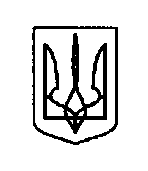 ЛИЧКІВСЬКИЙ ЛІЦЕЙ ЛИЧКІВСЬКОЇ СІЛЬСЬКОЇ РАДИДНІПРОПЕТРОВСЬКОЇ ОБЛАСТІвул. Центральна,47А, с. Личкове, 51140, тел. (05691) 9-52-25е-mail: znz10@mag-osvita.dp.ua, код ЄДРПОУ 26328643НАКАЗ ______________                                                                                             № __                                       Про призначення  відповідальних осіб за пожежну безпекута електробезпекув опорному закладі та філіях       Відповідно до Кодексу Цивільного захисту, Правил пожежної безпеки для навчальних закладів та установ системи освіти України, затвердженого наказом Міністерства освіти і науки України 15.08.2016 № 974 та зареєстрованого в Міністерстві юстиції України 08 вересня 2016 р.  №1229/29359, листа МОН України від 11.07.2022 № 1/7707-22 «Інструктивно-методичні матеріали щодо порядку підготовки закладу освіти до нового навчального року та опалювального сезону з питань цивільного захисту, охорони праці та безпеки життєдіяльності» створення безпечних умов перебування у закладах освіти  учнів  і працівників з урахуванням збройної агресії Російської Федерації, НАКАЗУЮ:Призначити, відповідальним за пожежну безпеку, утримання і експлуатацію технічних засобів протипожежного захисту (вогнегасників) Личківського ліцею, завідуючого господарством Леонову Вікторію Миколаївну.Затвердити План заходів щодо забезпечення пожежної безпеки в 2022-2023 н.р. та опалювальному сезоні. (Додається).Призначити      відповідальними   за  пожежну  безпеку  навчальних кабінетів  завідуючих навчальними кабінетами Личківського ліцею:          3.1 Бібліотека: Денисюк Валентину Миколаївну;          3.2. Медичний кабінет: медсестра Ляпару Олену Юріївну;Спортивний зал: Кремену Віктора Володимировича;Їдальня: Куценко Ольга Володимирівна.Відповідальність за стан і дотримання вимог пожежної безпеки в навчальних кабінетах Личківського ліцею під час проведення в них занять несуть ті педагогічні працівники, які проводять там заняття (або ті працівники, за якими ці кабінети закріплені).Призначити відповідальним за пожежний стан будівель і споруд, а також території навчального закладу Леонову В.М.Призначити відповідальним за електробезпеку, стан електромережі, організацію систематичного обслуговування електрообладнання та електроприладів Леонова Геннадія Петровича,електрика закладу.Відповідальному за пожежну безпеку Леоновій В.М. та відповідальному за роботу з ОП Онищенко Г.І.:Контролювати дотримання вимог правил пожежної безпеки працівниками навчального закладу, постійно.Перевірити наявність протипожежного обладнання та його справність, до 01.09.2022 року.Перевірити наявність, облік і зберігання засобів пожежогасіння, засобів індивідуального захисту та засобів надання домедичної допомоги, до 01.09.2022 року.Своєчасно проводити інструктажі з пожежної безпеки з працівниками під розпис у Журналі реєстрації інструктажів з питань пожежної безпеки: вступний — з новопризначеними працівниками, первинний — на робочому місці, повторний — один раз на 6 міс;Розмістити на видних місцях у кожному приміщенні навчального закладу план евакуації, до 31.08.2022 рокуПризначити, відповідальним за пожежну безпеку, утримання і експлуатацію технічних засобів протипожежного захисту (вогнегасників) Приорільської гімназії-філії Личківського ліцею, завідуючого господарством Козачка Олександра Григоровича.Призначити      відповідальними   за  пожежну  безпеку  навчальних кабінетів  завідуючих навчальними кабінетами Приорільської гімназії-філії  Личківського ліцею:-  за засоби пожежогасіння – О.Г.Козачока-  на кухні, в їдальні – Т.В.Таранову- в спортивній залі – В.О. Бистру–за пожежну безпеку території – А.Г. Суржка–в котельні – О.Г.Козачока–за пожежну безпеку електрогосподарства – А.Г. Суржка- в кабінеті інформатики – О.А.Суржка–в кабінеті хімії – Н.І.Гавриленко–в бібліотеці – Л.В.Шорохова Відповідальність за стан і дотримання вимог пожежної безпеки в навчальних кабінетах Приорільської гімназії під час проведення в них занять несуть ті педагогічні працівники, які проводять там заняття (або ті працівники, за якими ці кабінети закріплені).Відповідальному за пожежну безпеку Козачку О.Г. та відповідальному за роботу з ОП Салій О.В.:Контролювати дотримання вимог правил пожежної безпеки працівниками навчального закладу, постійно.Перевірити наявність протипожежного обладнання та його справність, до 01.09.2022 року.Перевірити наявність, облік і зберігання засобів пожежогасіння, засобів індивідуального захисту та засобів надання домедичної допомоги, до 01.09.2022 року.Своєчасно проводити інструктажі з пожежної безпеки з працівниками під розпис у Журналі реєстрації інструктажів з питань пожежної безпеки: вступний — з новопризначеними працівниками, первинний — на робочому місці, повторний — один раз на 6 міс;Розмістити на видних місцях у кожному приміщенні навчального закладу план евакуації, до 31.08.2022 рокуПризначити відповідальним за електробезпеку, стан електромережі, організацію систематичного обслуговування електрообладнання та електроприладів Суржка А.Г.,електрика закладу.Призначити, відповідальним за пожежну безпеку, утримання і експлуатацію технічних засобів протипожежного захисту (вогнегасників) Бузівської  гімназії-філії Личківського ліцею, завідуючого господарством Широкова М.І.Призначити      відповідальними   за  пожежну  безпеку  навчальних кабінетів  завідуючих навчальними кабінетами Бузівської гімназії-філії  Личківського ліцею:навчальних кабінетах — класних керівників, завідувачів кабінетів;бібліотеці — Малюка О.А., бібліотекаря;спортивній  залі — Гейдер Д.О., учителя фізичної культури;їдальні — Гребцову О.В. кухаря закладу.за пожежний стан будівель і споруд, а також території навчального закладу Широкова М.І.Призначити відповідальним за електробезпеку, стан електромережі, організацію систематичного обслуговування електрообладнання та електроприладів Трясак О.М.,електрика закладу.Відповідальному за пожежну безпеку Широкову М.І. та відповідальному за роботу з ОП Сердечній С.О.:Контролювати дотримання вимог правил пожежної безпеки працівниками навчального закладу, постійно.Перевірити наявність протипожежного обладнання та його справність, до 01.09.2022 року.Перевірити наявність, облік і зберігання засобів пожежогасіння, засобів індивідуального захисту та засобів надання домедичної допомоги, до 01.09.2022 року.Своєчасно проводити інструктажі з пожежної безпеки з працівниками під розпис у Журналі реєстрації інструктажів з питань пожежної безпеки: вступний — з новопризначеними працівниками, первинний — на робочому місці, повторний — один раз на 6 міс;Розмістити на видних місцях у кожному приміщенні навчального закладу план евакуації, до 31.08.2022 рокуПризначити відповідальним за електробезпеку, стан електромережі, організацію систематичного обслуговування електрообладнання та електроприладів Трясака О.П., електрика закладу.Відповідальним за пожежну безпеку, утримання і експлуатацію технічних засобів протипожежного захисту (вогнегасників) Ковпаківської гімназії  призначити завідуючого господарством Сабакаря Григорія Васильовича.Призначити      відповідальними   за  пожежну  безпеку  навчальних кабінетів на завідуючих навчальними кабінетами:          3.1 Бібліотека: Кремена Валентина Андріївна         3.2. Медичний кабінет: медсестра Пижова Анна АндріївнаСпортивний зал: Мамедов Раміль НаміговичКабінети: Макаренко Людмила Василівна, Олійник Віктор Іванович.Відповідальному за пожежну безпеку Сабакарю Г.В. та відповідальному за роботу з ОП Макаренко Л.В.:Контролювати дотримання вимог правил пожежної безпеки працівниками навчального закладу, постійно.Перевірити наявність протипожежного обладнання та його справність, до 01.09.2022 року.Перевірити наявність, облік і зберігання засобів пожежогасіння, засобів індивідуального захисту та засобів надання домедичної допомоги, до 01.09.2022 року.Своєчасно проводити інструктажі з пожежної безпеки з працівниками під розпис у Журналі реєстрації інструктажів з питань пожежної безпеки: вступний — з новопризначеними працівниками, первинний — на робочому місці, повторний — один раз на 6 міс;Розмістити на видних місцях у кожному приміщенні навчального закладу план евакуації, до 31.08.2022 року.Призначити відповідальним за електробезпеку, стан електромережі, організацію систематичного обслуговування електрообладнання та електроприладів Сабакаря Григорія Васильовича, завгоспа Ковпаківської гімназії.Затвердити План заходів щодо забезпечення пожежної безпеки в 2022-2023 н.р. та опалювальному сезоні. (Додається).Відповідальним за пожежну безпеку на об’єктах, в будівлях, приміщеннях і на території закладу освіти ознайомитися з Інструкціями під особистий підпис і сумлінно дотримуватись їх вимог в подальшій роботі.Контроль за виконанням наказу залишаю  за собою.  Директор Личківського ліцею                               Тетяна ЗОРІНА                                                                                ЗАТВЕРДЖЕНО:                                              наказ Личківського ліцею                                    від___________№_____                                                                     директор _________ Тетяна ЗОРІНА                                                          План заходівщодо забезпечення пожежної безпеки №з/пЗаходиТермін виконанняВідповідальнийЗдійснити аналіз стану виконання заходів з питань пожежної безпеки, визначити першочергові заходи.Серпень 2022Завідувач господарствомНаказами визначити обов’язки посадових осіб щодо забезпечення пожежної безпеки, призначити відповідальних за пожежну безпеку.Серпень 2022Завідувач господарствомОрганізувати спеціальні навчання відповідальних осіб з питань пожежної безпекиУпродовж 2022/2023 навчального рокуЗаступник завідувачаПровести практичні тренування з учнями  щодо дій у разі виникнення пожежі  Упродовж 2022/2023 навчального рокуПедагог-організатор Провести ревізію електрогосподарства, за необхідності виконати ремонти (заміну) пошкоджених ділянок електромережУпродовж 2022/2023 навчального рокуЗавідувач господарствомПровести розрахунки необхідної кількості первинних засобів пожежогасіння. Провести технічне обслуговування наявних вогнегасниківУпродовж 2022/2023 навчального рокуЗавідувач господарствомЕвакуаційні шляхи утримувати у вільному стані Упродовж 2022/2023 навчального рокуЗавідувач господарствомУ разі необхідності встановлення на вікнах приміщень, де перебувають люди, металевих грат, грати повинні розкриватися, розсуватися або зніматисяУпродовж 2022/2023 навчального рокуЗавідувач господарствомЗаборонити використання матеріалів, на які відсутні показники щодо пожежної небезпеки для оздоблення шляхів евакуаціїУпродовж 2022/2023 навчального рокуЗавідувач господарствомЗдійснити перевірку на працездатність зовнішніх джерел протипожежного водопостачання (пожежні гідранти, водойми, резервуари). Провести їх технічне обслуговування (ремонт), заповнення водоюУпродовж 2022/2023 навчального рокуЗавідувач господарствомВиконати монтаж (ремонт) систем блискавкозахисту будівель та споруд підвідомчих об’єктів .Упродовж 2022/2023 навчального рокуЗавідувач господарствомПровести роз’яснювальну роботу серед дітей про суворе дотримання правил пожежної безпекиУпродовж 2022/2023 навчального рокуКласні керівникиВ приміщеннях загального користування розмістити куточки з дотримання правил пожежної безпекиУпродовж 2022/2023 навчального рокуВідповідальний з ОППеревірити й у разі потреби очистити складські приміщення   від легкозаймистих предметів.до 01.09.Завідувач господарствомПроводити інструктажі з пожежної безпеки з педагогічними  та технічними працівниками школипротягом рокуЗаступник завідувачаУтримувати в робочому стані засоби протипожежного захисту, обладнання та інвентар, не допускаючи їх використання не за   призначенням.протягом рокуЗавідувач господарствомЗабезпечувати  порядок збереження і використання  легкозаймистих  матеріалівпротягом рокуЗавідувач господарствомЗабезпечити проведення заміру заземлення електроустановок  та ізоляції проводів електромереж  у відповідності до Правил їх влаштування.липеньЗавідувач господарствомЗабезпечити наявність на всіх поверхах плану-схеми евакуації.до 01.09.Заступник завідувачаПроводити з учнями бесіди з питань протипожежної безпекипротягом рокуКласні керівникиПроводити конкурси малюнків на протипожежну тематикувересеньтравень	Педагог-організатор, Класні керівникиПроводити тематичні класні години на протипожежну тематику		Раз на семестрКласні керівники